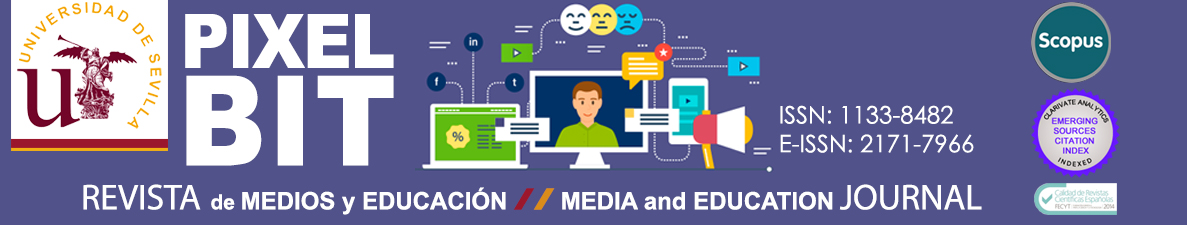 DATOS AUTORESEs necesario que se consignen todos los datos solicitados, y que todos los autores del manuscrito se encuentren registrados en el sistema OJS de Pixel-Bit. Revista de Medios y Educación (https://recyt.fecyt.es/index.php/pixel/login) TÍTULO EN ESPAÑOL: Formación del Profesorado Universitario en la Competencia DigitalTITLE IN ENGLISH: Training of University teachers in digital competenceAUTORES (Indicar por orden de prelación):Autor 1 (Responsable de la correspondencia):Nombre:  Adiela			  Apellidos: Ruiz-CabezasInstitución: Universidad Nacional de Educación a Distancia-UNEDCategoría profesional: ProfesoraCargo que ocupa en la institución (Professional position): Profesora-TutoraDirección profesional : Calle Juan del Rosal, 14, 28040Ciudad: Madrid		 País:  EspañaTeléfono: 697923510			E-mail: adiruizmadrid.uned.esORCID: http://orcid.org/0000-0002-2977-0485ResearchGate: https://www.researchgate.net/profile/Adiela_Ruiz-Cabezas  Academia.edu: https://uned.academia.edu/ARuiz@Twitter:___________________________________ Otra  RRSS: (Other RRSS)______________________Autor 2:Nombre:  María del Castañar  				Apellidos: Medina DomínguezInstitución: Universidad Antonio de NebrijaCategoría profesional: ProfesoraCargo que ocupa en la institución (Professional position): Professor of the course Competencies Development I and III (English)Dirección profesional:  Calle Juan del Rosal, 14.  28040. MadridCiudad: Madrid		 		País: EspañaTeléfono: 913986969		E-mail: tatinamedina@invi.uned.esORCID: https://orcid.org/0000-0003-3500-9913  ResearchGate: ________________________________  Academia.edu: ____________________________@Twitter:___________________________________ Otra  RRSS: (Other RRSS)______________________Autor 3:Nombre:  Eufrasio			Apellidos: Pérez NavíoInstitución: Universidad de JaénCategoría profesional: Profesor TitularCargo que ocupa en la institución (Professional position): Vicedecano de EducaciónDirección profesional: Facultad de Humanidades y Ciencias de la Educación. Departamento de Pedagogía. Área DOE. Edificio C5, despacho 234. Campus las lagunillas, s/n – 23071 Jaén.Ciudad: Jaén			 País: EspañaTeléfono: 953 21 23 80.     		E-mail: epnavio@ujaen.esORCID: http://orcid.org/0000-0001-8688-9602 ResearchGate: https://www.researchgate.net/profile/Eufrasio_Navio Academia.edu: ujaen.academia.edu/EufrasioPérezNavío @Twitter: https://twitter.com/epnavio?lang=es            Autor 4: Nombre: Antonio       Apellidos: Medina RivillaInstitución: Universidad Nacional de Educación a Distancia-UNEDCategoría profesional: Catedrático de UniversidadCargo que ocupa en la institución (Professional position): Profesor EméritoDirección profesional : Calle Juan del Rosal, 14, 28040Ciudad: Madrid			 País:  EspañaTeléfono: 913986969		E-mail: amedina@edu.uned.esORCID: http://orcid.org/0000-0002-1483-0668 ResearchGate: ________________________________  Academia.edu: ____________________________@Twitter:___________________________________ Otra  RRSS: (Other RRSS)______________________